Istituto Comprensivo “Ugo Foscolo” di VescovatoCRITERI DI VALUTAZIONE DELLE VERIFICHE FINE I  QUADRIMESTREANNO SCOLASTICO 2014-2015CLASSE VPROVA DI VERIFICA STORIAIstituto Comprensivo “Ugo Foscolo” di VescovatoScuola Primaria di _______________________________________________ classe 5__________Nome ________________________________Cognome___________________________________Rispondi alle domande con una crocettaIl territorio della Grecia è soprattutto …     montuoso		      ricco di pianurePertanto i greci avevano …     poche possibilità di praticare l’agricoltura           molte possibilità di praticare l’agricolturaPertanto la loro attività economica principale fu …     la pastorizia 	      il commercio via mare	A causa del loro territorio …      sorsero varie città- stato autonome ed indipendenti      sorse un unico grande regnoLe comunicazione tra le città avvenivano soprattutto …      per via terra perché era più veloce sposarsi da un posto all’altro     per via mare perché l’ambiente montuoso rendeva difficili gli spostamentiChe cosa si indica con la parola polis? _______________________________________________________________________________Scrivi le due parti principali della polis______________________ caratteristiche ____________________________________________________________________ caratteristiche ______________________________________________Completa la tabella inserendo le definizioniErano discendenti dei DoriErano uomini liberi ma non potevano possedere terreErano gli antichi abitanti conquistati dai DoriErano impegnati nei lavori artigianali e nel commercioErano guerrieri e possedevano le terreErano schiavi e coltivavano le terre dei loro padroni che avevano su di loro diritto di vita e di morte.Spiega il significato dei seguenti terminiOLIGARCHIA ______________________________________________________________________________________________________________________________________MONARCHIA _______________________________________________________________________________________________________________________________________DEMOCRAZIA_____________________________________________________________________________________________________________________________________COLONIA __________________________________________________________________________________________________________________________________________MADREPADRIA _____________________________________________________________________________________________________________________________________TEMPIO ____________________________________________________________________________________________________________________________________________COMMEDIA ________________________________________________________________________________________________________________________________________TRAGEDIA _________________________________________________________________________________________________________________________________________Quali erano le due città più importanti della Grecia?__________________________________________________________________________Le città greche erano molto diverse tra di loro ma avevano elementi comuni. Quali ?___________________________________________________________________Collega le affermazioni:In questa cartina puoi vedere alcune delle più importanti città della Magna Grecia. Che cosa significa questo nome?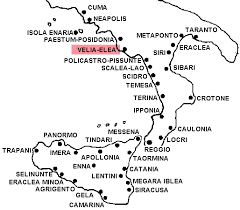 ______________________________________________In quale parte dell’Italia si svilupparono le colonie greche?_______________________________________________In quale regioni si trovarono?________________________________________________Rispondi VERO e  FALSO	I Greci amavano assistere a rappresentazioni teatrali	I teatri avevano forma quadrata	Le donne non potevano recitare	I teatri erano costruiti all’aperto	Le tragedie avevano sempre un lieto fine	Il pubblico prendeva posto sulle gradinate Era considerato solo un luogo di divertimentoEra costruito sul versante di una collinaGli attori portavano una mascheraScegli la risposta esatta I Greci immaginavano che gli dei fossero …   simili agli uomini 		   rappresentassero i fenomeni naturali (la luna, il sole …)Credevano che gli dei fossero …    mortali come gli uomini  		immortaliPensavano  che vivessero …   ad Atene 		sul monte OlimpoErano celebrati …    con cerimonie religiose, sacrifici e giochi  	     con guerreSi recavano a Delfi …    per visitare il tempio di Zeus	  per conoscere l’oracolo, la risposta che il dio dava per bocca dei                                                                 SacerdotiPensavano che dopo la morte …      Si vivesse nell’Ade, luogo triste e buio    		si vivesse in un luogo simile a quello terrenoRe degli dei, dio del cielo e del tuono: 		Dea della bellezza e dell’amore:  Apollo	Zeus	     Ermes		      Atene	Era	      Afrodite   Dio della guerra: 				Dea della sapienza:   Poseidone	      Apollo	      Ares	    Era             Atena  	      AfroditeERRORIVOTO0-1-2-3104-59.56-798-98.510-11812-137.514-15716-176.518-196+205SPARTIATIPERIECIILOTISPARTAATENEAveva un governo democraticoAveva un’economia agricolaGli abitanti si dedicavano alle attività militariAmava l’arte e la culturaAveva un governo oligarchicoAveva un’economia artigianale e mercantileI cittadini decidevano in assemblea le leggi L’educazione era rigida e severaI bambini venivano educati fin da piccoli dalla famiglia e poi frequentavano la scuolaLa donna viveva nel gineceo e non partecipava al governo della cittàLa donna era abbastanza libera e godeva del rispetto degli uomini